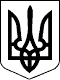 71 СЕСІЯ ЩАСЛИВЦЕВСЬКОЇ СІЛЬСЬКОЇ РАДИ7 СКЛИКАННЯРІШЕННЯ27.07.2018 р.                                           №1131с. ЩасливцевеПро формування переліку земельних ділянок які (або права на які) можуть бути реалізовані на земельних торгахЗ метою впорядкування питань реалізації земельних ділянок комунальної власності територіальної громади сіл Щасливцеве, Генічеська Гірка і селище Приозерне (в особі Щасливцевської сільської ради) та/або прав на них, які виставляються на земельні торги, відповідно до статті 12, частини 1 статті 122, статей 136 Земельного кодексу України, статей 26, 42, 59 Закону України "Про місцеве самоврядування в Україні", сесія сільської радиВИРІШИЛА:1. Узагальнити (сформувати) перелік земельних ділянок комунальної власності територіальної громади сіл Щасливцеве, Генічеська Гірка і селище Приозерне (в особі Щасливцевської сільської ради) та/або прав на них, які виставляються на земельні торги окремими лотами, щодо яких прийнято відповідні рішення сільської ради.2. Ведення переліку зазначеного у пункті 1 цього рішення доручити виконавчому комітету Щасливцевської сільської ради.3. Встановити що перелік ведеться у паперовому варіанти у формі журналу за формою згідно додатку №1 до цього рішення.4. Визначити що включення до переліку зазначеному у пункті 1 цього рішення, земельних ділянок та/або прав здійснюється виключно на підставі відповідного рішення Щасливцевської сільської ради з обов'язковим зазначенням його номера та назви, місця розташування (адреси) земельної ділянки, її цільового призначення (функціонального використання), площі, кадастрового номеру, умов продажу.5. Визначити що виключення з переліку зазначеному у пункті 1 цього рішення, земельних ділянок та/або прав здійснюється виключно на підставі відповідного рішення Щасливцевської сільської ради у випадках передбачених законодавством або на підставі відповідного договору купівлі продажу земельної ділянки, договору оренди (суперфіцію, емфітевзису) укладених за результатами проведення земельних торгів, після відповідної реєстрації права власності, права користування на земельну ділянку в установленому законом порядку, з обов'язковим зазначенням у переліку підстав такого виключення.6. Актуальна інформація переліку обов'язково підлягає опублікуванню на офіційному сайті Щасливцевської сільської ради.7. Контроль за виконанням цього рішення покласти на Постійну комісію Щасливцевської сільської ради з питань регулювання земельних відносин та охорони навколишнього середовища.Сільський голова                                                              В.О.Плохушко